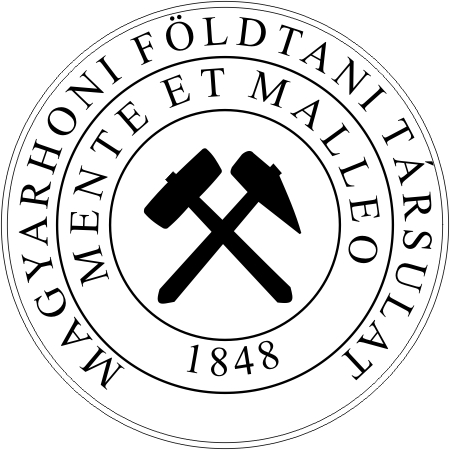 AMAGYARHONI FÖLDTANI TÁRSULATHÍRLEVELE2018.szeptember – októberLetölthető:http://foldtan.huA MAGYARHONI FÖLDTANI TÁRSULAT2018. SZEPTEMBER – OKTÓBER HAVI HÍRLEVELE
FÁJDALOMMAL TUDATJUK, HOGY ÖRÖKRE ELTÁVOZOTTAjtayné Csillag Éva1936–2018Dr. Kaszap András
1934–2018
tagtársunkEMLÉKÜK SZÍVÜNKBEN ÉS MUNKÁIKBAN TOVÁBB ÉL!Kedves Tagtársak!A 2019. évi Közgyűlésen átadandó kitüntetéseink közül kettőre, a Lóczy Lajos Emlékplakettre, illetve a Kertész Pál emlékéremre november 15-ig várjuk legalább fél oldalas előterjesztéseiket, az mft@mft.t-online.hu címre!Kedves Tagtársak!Kérjük, hogy az adataikban történt változásokat (lakcím, név, e-mail, munkahely, stb.) legyenek szívesek, jelentsék be a titkárságon, így nagyban segítik munkánkat, és küldeményeink is idejében érkeznek meg Önökhöz! E-mail címünk: titkarsag@mft.t-online.huSZERVEZETI ÉLETJegyzőkönyv 
a Magyarhoni Földtani Társulat Elnökségének ülésérőlHelyszín: MFT Titkárság, Csalogány u. 12. I. em. 1.Időpont: 2018. július 9. 10.00 óraJelen vannak: Budai Tamás elnök, társelnökök: Geiger János, Haas János, Zajzon Norbert, főtitkár: Babinszki Edit, EB elnök: Földessy János, IB elnök: Lange Thomas Pieter, kimentését kérte: Leél Őssy Szabolcs, Bartha István Róbert Napirend:1. Tájékoztatás az Adatvédelmi rendelettel kapcsolatban, az Adatvédelmi szabályzat elfogadása, határozat az adatvédelmi tisztviselővel kapcsolatban – Kriván Á. 2. 2019. évi Vándorgyűlés előkészületei, menetrend, szakmai program, stb. – Budai T., Babinszki E., Kriván Á. 3. Tájékoztató a MFT őszre tervezett 1 napos terepgyakorlatáról – Babinszki E.4. Az MFT pénztartalékainak további kezelése, tájékoztató a megváltozott lehetőségekről – Kriván Á. (meghívott a Gazdasági Bizottság elnöke) 5. A Szepesházy Díj, a Dank díj, és a Vendl Mária emlékéremmel járó pénzjutalmak sorsa – Kriván Á.6. Molnár Zsolt helyett Bagolyné Árgyelán Gizella felkérése GB tagnak – Budai T.7. Ügyrend – válasz Weiszburg Tamásnak – Budai T.8. Tájékoztató az MFT Ifjúsági Alapítvány megszűnéséről – Kriván Á.9. „Év Ősványa” program koordinátorának kérései – Babinszki Edit10. KBGA 2018. Magyarországi kirándulásával kapcsolatos határozat – Budai T.11. Tájékoztató a 2018. évi összegyetemi terepgyakorlat előkészületeiről – Lange Thomas, Kriván Á.12. Kriván Á. bérrendezés13. EgyebekAd 1.HatározatMFT EH18/2018.07.09.A Magyarhoni Földtani Társulat úgy rendelkezik, hogy a Társulat nem nevez ki adatvédelmi tisztviselőt. Szavazatok száma: igen: 5, nem: 0, tartózkodás: 0Ad 6.MFT EH19/2018.07.09.A 2018–2021 időszakra a GB tagjának a Társulat Bagolyné Árgyelán Gizellát kéri fel.Szavazatok száma: igen: 5, nem: 0, tartózkodás: 0Ad 9.HatározatMFT EH20/2018.07.09.Az „Év ásványa, és ősmaradványa projekt roll-upjának nyomtatását a pályázatra kell terhelni, a könyvjelző nyomtatására mást forrást kell keresni.Szavazatok száma: igen: 5, nem: 0, tartózkodás: 0(időközben kiderült, hogy a könyvjelző nyomtatási költsége is elszámolható lesz a pályázaton)Ad 12.HatározatMFT EH21/2018.07.09Az elnökség az ügyvezető 2018. évi bérét a 2017. évihez képest 11%-kal megemeli.Szavazatok száma: igen: 5, nem: 0, tartózkodás: 0Ad 13.HatározatMFT EH22/2018.07.09Az elnökség a márciusi Közgyűlésen megválasztott titkár, Bartha István Róbert lemondását elfogadja, és felhatalmazza az elnököt, hogy a titkári feladatok ellátására kérje fel a Közgyűlésen a második legtöbb szavazatot kapott Kiss Annamáriát.Szavazatok száma: igen: 5, nem: 0, tartózkodás: 0(időközben kiderült, hogy Kis Annamária a tisztséget nem tudja vállalni, az elnökség a 3. legtöbb szavazatot kapott Kovácsné Kiss Viktóriát fogja felkérni)kmfA jegyzőkönyvet készítette: Krivánné Horváth Ágnes*****PROGRAMOK IDŐRENDBENSzeptember 6–8. (csütörtök–szombat)Mátraverebély, Szentkút9. Kőzettani és Geokémiai VándorgyűlésRészletek: http://vandorgyules2018.elte.hu/*****Szeptember 10. (hétfő) 16.00 óraBME Geotechnika és Mérnökgeológia Tanszék, K épület, földszint 10. tárgyalóMÉRNÖKGEOLÓGIAI ÉS KÖRNYEZETFÖLDTANI SZAKOSZTÁLYElőadóülésProf. Norikazu Shimizu (Professor of Rock Mechanics, ISRM Vice-President at Large Department of Civil and Environmental Engineering Yamaguchi University, Japan): Displacement monitoring using satellite technologies (GPS and DInSAR) and practical applications to landslides, subsidence, mining slopes, dam, etc.Kapcsolattartó: Török Ákos (torokakos@mail.bme.hu)
*****Szeptember 17. (hétfő) 14.00 óraMFT titkárság, 1015 Budapest, Csalogány u.12. I. em. 1.TUDOMÁNYTÖRTÉNETI SZAKOSZTÁLY ElőadóülésDobos Irma: Néhány kevéssé ismert tudománytörténeti tévedésViczián István, Pathy-Nagy Gábor: Családi és irodalomtörténeti dokumentumok Pathi Nagy Sámuel minerológus (1773?-1810) munkásságával kapcsolatban Vezetőségi ülés*****Szeptember 18. (kedd) 13.00 óraMBFSZ Rónai András-terem, 1143 Budapest, Stefánia út 14. PROGEO FÖLDTUDOMÁNYI TERMÉSZETVÉDELMI SZAKOSZTÁLYElőadóülésA földtani természetvédelem, geoturizmus és a kapcsolódó földtudományi kutatások aktuális kérdései, a PROGEO szakosztály megválasztott elnökségének bemutatkozó ülése.*****Szeptember 22. (szombat)„Kalapács és sör”2018. őszétől Társulatunk új programmal bővíti palettáját: elsősorban hallgatóknak szervezünk egynapos, hétvégi terepgyakorlatokat a „KALAPÁCS ÉS SÖR” jegyében. A terepbejárásra szeretettel hívunk minden hallgatót, aki szeretné a tanteremben tanultakat kézzelfogható tudásra váltani és minden öregdiákot, aki szeretné a sok éve tanultakat felidézni. A programot – terveink szerint – félévente két- három alkalommal hirdetjük majd meg – az érdeklődés függvényében. A terepbejárások tematikáját az Ifjúsági Bizottsággal közösen, a hallgatók igényei szerint alakítjuk ki: meglátogatunk klasszikus rétegsorokat bemutató feltárásokat, különleges problémákat felszínre hozó feltárásokat, de ellátogatunk működő bányákba és egyéb, a földtanhoz kötődő cégekhez is, szakértő vezetők irányításával. Az ötleteket, igényeket az Ifjúsági Bizottság elnökéhez (Lange Thomas lange.thomas@hotmail.com), vagy a Társulat főtitkárához (Babinszki Edit babinszki.edit@mbfsz.gov.hu) lehet eljuttatni.Törekszünk arra, hogy a költségeket alacsonyan tartsuk, mégis sok mindent megmutassunk egy nap alatt (és persze, hogy a sör is beleférjen a programba), ezért előre láthatóan korai indulással, késői érkezéssel, otthonról hozott elemózsiával kell számolni. A Magyar Bányászati és Földtani Szolgálat támogatásaként a terepbejáráson részt vevők megkapják az alapszelvényeket bemutató füzetecskékből összeállított sorozatot („sárga füzetek”).A részvételi költségek:Hallgatók (MFT tag): 635.- Ft, Hallgatók (nem MFT tag): 1270.- FtÖregdiákok: 2540.- FtMivel a terepgyakorlatot elsősorban a hallgatók részére szervezzük, ezért ők elsőbbséget élveznek jelentkezéskor, az öregdiákokkal csupán a buszon fennmaradó üres helyeket tudjuk feltölteni, a jelentkezések sorrendjében. Ezúton is kérjük Öregdiákjaink szíves megértését!Szeptember 22. (szombat)Eocén üledékképződési környezetek és az üledékképződést kísérő szerkezeti mozgások (szinszediment szerkezetek) nyomai a vértes és a Gerecse területénA terepbejárást vezeti: Kercsmár Zsolt (MBFSZ Földtani Alapkutatási Osztály)Találkozás: 7 óra 15 perc, MFT titkárság, 1015 Budapest, Csalogány u. 12. I. em. 1. A terepgyakorlat során megismerkedünk a hazai eocén rétegsor jellemző képződményeivel, azok különféle ismert és kevéssé ismert fácieseivel, leülepedési környezeteikkel és ezek egymáshoz való viszonyával (különleges és heteropikus fáciesek, egymásra épülés, átmenetek). Megtekintjük az eocén üledékképződést kísérő tektonikai mozgások puha deformációs jelenségeit a karbonátos rétegsorban és a sziklás partvidéket meghatározó törések szinszediment breccsa képződményeit. A nap végén, a látottak alapján rekonstruáljuk az eocén medencefejlődést.Jelentkezni a http://foldtan.hu honlapunk nyitó oldaláról elérhető on-line felületen lehet!Szeptember 24. (hétfő) 15.00 óraBME Geotechnika és Mérnökgeológia Tanszék, K épület, földszint 10. tárgyalóMÉRNÖKGEOLÓGIAI ÉS KÖRNYEZETFÖLDTANI SZAKOSZTÁLYVezetőségi ülésKapcsolattartó: Török Ákos (torokakos@mail.bme.hu)*****Október 2. (kedd) 10.00–15.00 óraMBFSZ Díszterem, 1143 Budapest, Stefánia út 14., II. em.MISKOLCI EGYETEM, MAGYAR BÁNYÁSZATI ÉS FÖLDTANI SZOLGÁLAT, MISKOLCI AKADÉMIAI BIZOTTSÁG FÖLD- ÉS KÖRNYEZETTUDOMÁNYI SZAKBIZOTTSÁGA, MAGYARHONI FÖLDTANI TÁRSULAT NYERSANYAGFÖLDTANI SZAKOSZTÁLY, MAGYAR BÁNYÁSZATI SZÖVETSÉG, ORSZÁGOS MAGYAR BÁNYÁSZATI ÉS KOHÁSZATI EGYESÜLETEIT RawMaterials információs és partnerkereső napMarkus Klein (EIT RawMaterials: Innovation & Entrepreneurship): EIT RawMaterials´ activities and support for Idea-Holders, Entrepreneurs, Start-ups and SMEs (tolmácsolást biztosítunk)Gombkötő Imre (EIT RawMaterials): Tanulás és oktatás: az EIT RawMaterials szervezet tevékenységei a „RawMaterials Academy” keretébenMindszenty Andrea (ELTE): REEBAUX projekt, bauxithoz és vörösiszaphoz kötődő ritkaföldfém potenciál felmérés az ESEE régióbanMádai Ferenc (Miskolci Egyetem): OpESEE projekt, nemzetközi karbantartó mérnök közös képzés a nyersanyag szektor számáraZelei Gábor, Horváth Zoltán (MBFSZ): Az MBFSZ nyersanyagos projektjei és együttműködési lehetőségekSebestyénné Szép Tekla (Miskolci Egyetem): LIMBRA projekt, munkaerő megtartás javítását szolgáló képzési akciók a nyersanyag szektor számáraLassú Gábor (Miskolci Egyetem): INNOCAT projekt, kritikus elem kiváltási technológia gépjármű katalizátorokhozBüféebéd és partnerkereső, ötletgeneráló workshop a résztvevők aktív közreműködésével, az EIT RawMaterials munkatársainak segítségével.*****Október 6. (szombat), 7. (vasárnap), 13. (szombat), 14 (vasárnap)PROGEO FÖLDTUDOMÁNYI TERMÉSZETVÉDELMI SZAKOSZTÁLY, AGRÁRMINISZTÉRIUM, TÖBB NEMZETI PARK IGAZGATÓSÁGA ÉS MÁS CIVIL SZERVEZETEKGeotóp napok az országban több helyszínenSzeretettel várjuk a földtudományok és a természeti szépségek iránt érdeklődőket a Geotóp napi ismeretterjesztő geotúráinkon, ahol szakvezetők segítségével tehetnek időutazást a múltba, bepillantást nyerve évmilliókkal ezelőtti földtörténeti eseményekbe.A túrákra jelentkezni a http://geotopnap.hu honlapon lehet, ahová folyamatosan töltjük fel a bejelentett helyszíneket és a túrákkal kapcsolatos tudnivalókatAz eddig bejelentett helyszínek: 2018.10.06 Ördögtorony Tanösvény geotúra 2018 2018.10.06 Haraszt-hegyi tanösvény geotúra 2018 2018.10.06 Sámsonháza geotúra 2018 2018.10.06 Varbóc, Telekes-völgy geotúra 2018 2018.10.06 Geotóp Nap Tatán a Geológus Kertben és a Kuny Domokos Múzeumban 2018 2018.10.06 Sopron - Piuszpuszta geotúra 2018 2018.10.06 Óbánya, Réka-völgy geotúra 2018 2018.10.06 Pulai alginit geotúra 2018 2018.10.06 Békéscsaba - Kerékpáros geotúra 2018 2018.10.06 Tapolca és környéke geotúra 2018 2018.10.06 Ipolytarnóci Ősmaradványok természetvédelmi terület 2018 2018.10.06 Csólyospálosi földtani feltárás természetvédelmi terület geotúra 2018 2018.10.07 Abaújvár szurdokvölgy geotúra 2018 2018.10.07 Budai Sas-hegy TT. Látogató Központ és Tanösvény 2018 10. 07. 2018.10.13 Túra a Gerecse szentélyébe – Pisznice 2018 2018.10.13 Budai Sas-hegy TT. Látogató Központ és Tanösvény 2018 10. 13. 2018.10.14 Somoskő - Eresztvény 2018 2018.10.14 Barabás, Kaszonyi-hegy geotúra 2018 2018.10.14 Salgótarján - Eresztvény 2018 *****Október 15. (hétfő) 14.00 óraMFT titkárság, 1015 Budapest, Csalogány u.12. I. em. 1.TUDOMÁNYTÖRTÉNETI SZAKOSZTÁLY Síkhegyi Ferenc: „A föld kérgének képzeleti átmetszete” – a földkéreg elvi szelvényei a 19. századi kiadványokbanGimesi István Miklós: Az amatőr ásványgyűjtés reneszánsza. Mit adtak az amatőrök a tudománynak?BEHARANGOZÓNovember 10–11. (szombat–vasárnap)Magyar Természettudományi MúzeumMAGYARHONI FÖLDTANI TÁRSULATFöldtudományos ForgatagA 2018. évi rendezvénynek a Magyar Természettudományi Múzeum ad otthont. A forgatagon bemutatkoznak földtudományi kutatással foglalkozó intézményeink, megismerkedhetnek ásványkincseinkkel, a klímaváltozás nyomaival a kőzetekben, a földtani veszélyforrásokkal, a Földet vizsgáló geofizikusok különleges eszközeivel. A szénhidrogén kutatás érdekességeivel.Nemzeti parkjaink és geoparkjaink hazánk legszebb felkereshető földtani látványosságait mutatják be, és geotúra ajánlatokkal várják az érdeklődőket.Az Utazó Planetárium az Univerzum rejtelmeibe kalauzolja el az érdeklődőket, a kisebbeket a standokon megannyi érdekes foglalkozás, geojátszóház várja. Évmilliók története ősmaradványok, ásványok, kőzetek képében megfoghatóan, kézközelben.Kedvezményes ásvány- kőzet és könyvvásár!Ismeretterjesztő előadások, filmek vetítése folyamatosanBemutatkozik a 2019-as Év ásványa Év ősmaradványa és Év ásványkincse!A részletes programot a honlapunkon, illetve a következő hírlevélben tesszük közzé.*****November 16. (péntek)AlgyőALFÖLDI TERÜLETI SZERVEZETNosztalGEO 2018„Fókuszban a Pre-neogén aljzat”Algyő, 2018. november 16.Az MFT Alföldi Területi Szervezete idén is megrendezi, immár hetedik alkalommal, a NosztalGEO–t. Az elmúlt esztendők szép és emlékezetes évfordulóit megtartva „elmélyültünk a geológiában”, azaz időben és mélységben haladva nagyobb egységeket vettünk górcső alá mind elméleti, mind gyakorlati szempontból. Két éve a Pannon-tó feltöltődésében szerepet játszó üledékes fáciesek, üledékes kőzettestek és természetesen a bennük felhalmozódott szénhidrogén telepek voltak fókuszban. 2017-ben az elmúlt időszakban talán kevesebb figyelmet kapott alföldi középső- és alsó-miocén képződményekről, új/régi eredményeiről hallgathattunk meg előadásokat. Terveink szerint ebben az évben korban tovább haladva (egyre korosabbak leszünk!) az aljzati, Pre-neogén képződményekről, azok új elméleti, illetve gyakorlati eredményeiről fog szólni a rendezvény nem csak szokványos megközelítésében. Erre garanciát jelentenek felkért előadóink, ugyanakkor limitált számban még fogadunk előadásokat, kérjük ebbéli szándékukat szeptember 10-ig jelezzék (cím, szerző(k), előadó, rövid összefoglaló).A korábbi évekhez hasonlóan továbbra is fontos célnak tartjuk összehozni és egyben tartani a "már régóta fiatal" kollégákat egymással és a "még nem olyan régóta fiatal" szaktársakkal. Természetesen az esemény lassan emblematikussá váló „tartozéka”, a halászlé és a túrós csusza idén sem marad el.Időpont: 2018. november 16. (péntek), 10 óra
Helyszín: Algyő, Faluház Emeleti Klubterem, Algyő, Búvár u. 5. 6750Részvételi díj, regisztráció: Részvételi díj nincs, regisztráció szükséges (Kiss Károly, titkár: karolykiss2@gmail.com; Dr. Szanyi János, elnök: szanyijani.szeged@gmail.com, Kiss Balázs dr., BaKiss@mol.hu). A rendezvény lebonyolításához anyagi támogatást, akár cégektől, akár magánszemélyektől szívesen fogadunk.Az Alföldi Területi Szervezet (al)számla száma: 10200201-28610746-000000002019. május 16–18. (csütörtök–szombat)PécsGEOMATEMATIKAI ÉS SZÁMÍTÁSTECHNIKAI SZAKOSZTÁLYGeoMATES 2019: Geomathematics in Earth- & Environmental Sciences
(Geomatematikai Ankét 2019)
Részleteket a következő hírlevélben olvashatnak.*****2019. május 23–25. (csütörtök–szombat)MAGYARHONI FÖLDTANI TÁRSULAT, MAGYAR GEOFIZIKUSOK EGYESÜLETEGEOLÓGIAI ÉS GEOFIZIKAI VÁNDORGYŰLÉS
az évfordulók fényébenA Magyar Királyi/Állami Földtani Intézet jubileuma és az Eötvös Loránd emlékév tiszteletéreA VÁNDORGYŰLÉS CÉLJA2019 különleges év a hazai földtudományok életében. 150 évvel ezelőtt alapították Magyarország első tudományos kutatóintézetét, a Magyar Királyi Földtani Intézetet, hazánk földtani kutatásainak fellegvárát, és éppen 100 éve veszítette el a világ tudományos elitje báró Eötvös Lorándot, a gyakorlati geofizika atyját. E kiemelkedő évfordulók emlékére a Magyarhoni Földtani Társulat és a Magyar Geofizikusok Egyesülete közös Vándorgyűlést szervez.A magyar földtudományi szakma szerencsés, hogy ilyen gyökerekből táplálkozik.Elődeink nyomdokaiban járva napjainkban is számos új, világszínvonalú elméleti és gyakorlati eredmény lát napvilágot. A plenáris előadások és a Vándorgyűlésen kiállító cégek, intézetek sora, szellemi termékeik, innovatív kutatási módszereik, műszereik mind-mind már a jövőt vetítik előre.Részletek a honlapon: http://foldtan.hu/hu/foldtudomanyi_vandorgyules_2019*****2019. május 30 – június1. (csütörtök–szombat)DöbrönteŐSLÉNYTANI- RÉTEGTANI SZAKOSZTÁLY22. Magyar Őslénytani VándorgyűlésEGYÉB PROGRAMOKSzeptember 20–21. (csütörtök–péntek)Tata, Hotel KissSZILIKÁTIPARI TUDOMÁNYOS EGYESÜLET, KŐ- ÉS KAVICS SZAKOSZTÁLYADÍSZÍTŐKŐ KONFERENCIA 2018Információk: http://www.kibt.hu/web_diszitoko2018/indulo_oldal_diko2018.htm 
*****Október 1. (hétfő) 14.00 óraMBFSZ Díszterem, 1143 Budapest, Stefánia út. 14., II. em.A Gerecse hegység földtana – térkép- és könyvbemutatóA Magyar Bányászati és Földtani Szolgálat kiadásában megjelent Magyarország tájegységi térképsorozatának legújabb része, a Gerecse hegység földtani térképe (1:50 000). A hozzá tartozó 490 oldalas magyarázó kötet a Gerecséről rendelkezésre álló rétegtani, szerkezetföldtani és vízföldtani ismereteket foglalja össze, emellett áttekintést nyújt a tájegység ásványi nyersanyagairól és földtani értékeiről is. A térkép és a magyarázó az 1990-es évek elején kezdődött részletes terepi felvételek alapján készült, az archív földtani adatok és fúrások újraértékelésével, valamint a rendelkezésre álló geofizikai mérések anyagának felhasználásával. A bemutatót moderálja: Pálfy József. Beszélgetőtársai: a kötet szerzői.A bemutatón a térkép és a magyarázó kötet megvásárolható.*****Október 8–10. (hétfő–szerda)Velence Resort & SpaKonferencia Iroda BtGEOTECHNIKA KONFERENCIA 2018Szakmai védnökök: Alapozási Vállalkozók SzövetségeMagyar Alagútépítő EgyesületMagyar Geotechnikai Egyesületet - az ISSMGE Magyar Nemzeti BizottságaMagyar Mérnöki Kamara Geotechnikai TagozatMagyarhoni Földtani Társulat; Mérnökgeológiai és Környezetföldtani SzakosztályInformációk: http://www.kibt.hu/kibt_hu/geotechnika-2018/Kapcsolattartó: Szalay László (info@konferenciairoda.hu)*****XX. Székelyföldi Geológus Találkozó – Sepsiszentgyörgy2. körlevélTisztelt résztvevők!	Az alábbiakban olvashatják a 2018. október 25-28. között Sepsiszentgyörgyön sorra kerülő Székelyföldi Geológus Találkozó 2. körlevelét, amely a szakmai kirándulással, szálláshellyel, étkezéssel és az előadások, poszterek kivonatának formai követelményeivel kapcsolatos tudnivalókat tartalmazza.A Találkozó programja:2018. október 25., csütörtök: regisztráció;2018. október 26., péntek: szakmai kirándulás;2018. október 27., szombat: előadások;2018. október 28., vasárnap: hazautazás.A regisztráció helyszíne:	Székely Mikó Kollégium (csütörtökön és szombaton).A kirándulás fontosabb megállóhelyei: 	- Sepsiszentgyörgy - Előpatak - Árapatak - Barót - Bodvaj - Sepsikőröspatak - SepsiszentgyörgyAz előadások helyszíne:- Székely Mikó KollégiumKonferencia ebéd és állófogadás:- Sugás KertAjánlott szálláshelyek:Sugás Hotel (www.sugaskert.ro); 150 lej/szoba/éjszaka.Ferdinánd Panzió (www.restatferdinand.ro); 170 lej/szoba/éjszaka.Fontos! A kedvezmény érdekében ajánljuk a mihamarabbi szállásfoglalást és a foglalásnál kérjük jelezze, hogy a Székelyföldi Geológus Találkozó résztvevője. Diákszállás:A diákok számára ingyenes szállást biztosítunk az Unitárius Egyházközség Vendégházában (Kós Károly utca, 2. szám). Árak, díjak:Regisztráció: 45 lej, diákoknak ingyenes. Az összeg tartalmazza a kivonatkötet és a kávészünetek költségét.	Kirándulás: 69 lej/fő.	Konferencia ebéd: 37 lej/fő.	Állófogadás: 38 lej/fő.Kérjük lejben fizetni.Szívesen fogadunk támogatást a diákok költségeinek fedezésére.Fontos!- Diákoknak:- A feltűntetett kedvezményes árak alap- és mesterképzésben résztvevő diákok számára érvényesek.Megközelíthetőség:Arad – Déva– Nagyszeben – Fogaras – Brassó – SepsiszentgyörgyNagyvárad –Kolozsvár – Marosvásárhely – Segesvár – SepsiszentgyörgyFontos!- Határidők:A rendezvényen való részvételi szándék jelentkezési határideje 2018. október 5.A kivonatok beküldési határideje 2018. október 15., 24.00 óra.A jelentkezést és a kivonatokat az xxszgt2018@gmail.com címre várjuk.A kivonatok beküldésekor, kérjük jelöljék meg, hogy előadás vagy poszter szekcióban szeretnék bemutatni a kutatási eredményeiket.A részletes programot a kivonatok beérkezése és elbírálása után (2018. október 15.) küldjük el a regisztrált résztvevőknek.Kapcsolattartók és szervezők:Papucs András: (+40) 740-094736; paandris@yahoo.comDénes Réka:  (+40) 746-089144; reka.denes@gmail.com; xxszgt2018@gmail.comTérkép a kirándulás útvonalával a felhívás mellékletében.Sepsiszentgyörgy/Déva, 2018. augusztus 28.A kivonatok formai követelményeiElőadás és poszter bemutatása esetén is kötelező kivonat beküldésemagyar nyelvű cím: Középen, Times New Roman 12 pt. vastagított (Bold), nagybetűs (all caps)Angol nyelvű cím: középen, Times New Roman 12 pt, vastagított, normálSzerzők: középen, Times New Roman, 12 pt, normál, pld.: Hargitai F. M.1,2, Fenyves E.2 & Szárcsalábú L.3Intézmény / cég / szervezet: középen, Times New Roman 10 pt. dőlt betűs (Italic) pld:1Sóhivatal, Aktatologató osztály2Elmepallérozó Intézmény, Keleti Kar3Kiződült egyesületKivonat – Times New Roman 12 pt. normál, sorkizárt (Justify), Sortávolság 1.A kivonatok teljes terjedelme nem haladhatja meg a 3 oldalt címmel, szerzőkkel, az intézmény nevével, képekkel és ábrákkal együtt.A képek/ábrák férjenek el együttesen egy oldalon, ezért kérjük mindegyikhez a megfelelő képaláírást is elküldeni. Az ábrákat és képeket külön kérjük elküldeni JPG kiterjesztésben, a felbontás legalább 200, de legtöbb 300 dpi lehet.A hivatkozásokat - (Kicsi et al., 2017) vagy Kicsi et al. (2017) több mint két szerző esetén, vagy Kicsi (2017) vagy (Kicsi, 2017), illetve Kicsi & Nagy (2017) vagy (Kicsi & Nagy, 2017) egy vagy kettő szerző esetén - formában kérjük használni.*****2019. július 1‒5.Jussieu Campus, Univ. Pierre & Marie Curie, Párizs, FranciaországEuroclay (International Conference on Clay Science and Technology) konferencia, 56. Clay Mineral Society (CMS) találkozó és 6. Mediterrán Agyagos Találkozó (Mediterranean Clay Meeting)Az Európai Agyagásványtani Csoportok Szervezete (European Clay Groups Association, ECGA) 2019 júliusában Párizsban szervezi meg az Euroclay konferenciát, két szatellitkonferenciával, így a rendezvény bizonyosan 2019. legnagyobb agyagásványtani konferenciája lesz.A konferencia általános tematikája (a pontos szekciólista március elején várható):– kristálytan, ásványtan és modellezés– környezeti és földtani folyamatok– nyersanyagok, energia, tárolás– funkcionalizált agyagásványok és archeológiaTovábbi információk: http://euroclay2019.sciencesconf.orgPÁLYÁZATOKPályázati felhívás a
KRIVÁN PÁL ALAPÍTVÁNYI EMLÉKÉREM
elnyeréséreAz Emlékérem elnyerésére magyar nyelvű geológiai tárgyú diplomamunkával lehet pályázni. Pályázatát bármely egyetemen geológiai tárgyú MSc diplomamunkát benyújtó hallgató beadhatja állampolgárságtól és társulati tagságtól függetlenül.Benyújtási határidő: 2018. november 15.A diplomamunka elektronikus verzióját (CD/DVD) a Társulat titkárságára kell eljuttatni november 15-ig, a társulat honlapjáról letölthető adatlappal együtt.A pályázat részletes feltételeit az Emlékérem Szabályzata (odaítélés feltételei, odaítélés ügyrendje) tartalmazza. Megtalálható a www.foldtan.hu portálon a kitüntetéseknél.*****Pályázati felhívás a
SEMSEY ANDOR IFJÚSÁGI EMLÉKÉREM
elnyeréséreAz Emlékérem fiatal, földtudománnyal foglalkozó szakembert, egy publikációban közreadott eredménye alapján jutalmaz.Pályázatot a Társulat azon rendes tagja/i nyújthatja/nyújthatják be, akik/k a pályázat beadását követő év december 31. napjáig nem tölti/k be 30. életévüket. Pályázni nyomtatásban megjelent publikációval lehet.Társszerzős publikáció esetén kollektív pályázat is benyújtható.Benyújtási határidő: 2018. november 15.A publikáció egy nyomtatott példányát, és elektronikus verzióját (CD/DVD) a Társulat titkárságára kell eljuttatni november 15-ig, a pályázati adatlappal együtt, amely a Társulat honlapjáról letölthető.A pályázat részletes feltételeit az Emlékérem Szabályzata (odaítélés feltételei, odaítélés ügyrendje) tartalmazza. Megtalálható a www.foldtan.hu portálon a kitüntetéseknél.FELHÍVÁS TÁRSULATI KITÜNTETÉSEK ADOMÁNYOZÁSÁRAFelhívjuk a Tisztelt Tagtársak figyelmét, hogy a 2019. évi márciusi Közgyűlésen átadandó Lóczy Lajos Emlékplakettkitüntetésre 2018. november 15.-ig várjuk indoklással ellátott, legalább fél oldalas előterjesztéseiket az mft@mft.t-online e-mail címre. Az emlékplakett odaítélésének ügyrendje a társulat honlapjáról letölthető.*****Kertész Pál Emlékéremkitüntetésre 2018. november 15.-ig várjuk indoklással ellátott, legalább fél oldalas előterjesztéseiket az MFT titkársága (mft@mft.t-online.hu), illetve a Mérnökgeológiai és Környezetföldtani Szakosztály címére: gorog.peter@gmail.com. Az emlékérem odaítélésének ügyrendje a társulat honlapjáról letölthető.híreKA Geomatematikai és Számítástechnikai Szakosztály 2018. 05. 22-én megtartotta az MTA Geomatematikai Albizottsága, az MTA CSFK Geokémiai és Földtani Intézete és az ELTE TTK Általános és Alkalmazott Földtani Tanszékével közösen szervezett Geomatematika, bauxitföldtan és geokémiai eredmények napjainkban és BÁRDOSSY GYÖRGY életművében - c. előadóülést. Az eseményen 7 előadás hangzott el és közel 40 fő vett részt. A Szakosztály vezetősége ezen alkalmat megragadva gratulált a Bárdossy emlékérem első díjazottjának Füst Antal Prof. úrnak.*****KitüntetésekAugusztus 20-a alkalmából állami kitüntetésben része­sült kollégáink: Dr. Mádai Ferenc Magyar Arany Érdemkereszt polgári tagozat kitüntetést kapott.Magyar Ezüst Érdemkereszt polgári tagozat kitüntetést vehetett át Dr. Piros Olga és 
Dr. Püspöki Zoltán László.*****Tisztújítás 2018.A Szervezeti egységek 2018. évi tisztújítási eredményeit a honlapunkon adjuk közre, illetve a Földtani Közlöny szeptemberi számában jelentetjük meg.A 2018-2021. év időszak Választmányának a márciusi Közgyűlésen megválasztott tagjai: Bodor Emese Réka, Cserny Tibor, Csillag Gábor, Dulai Alfréd, Földvári Mária, Harangi Szabolcs, Hartai Éva, Kázmér Miklós, Kercsmár Zsolt, Kis Annamária, Lemberkovics Viktor, Magyar Imre, Pálfy József, Pál Molnár Elemér, Papp Gábor, Pósfai Mihály, Raucsik Béla, Szabó Csaba, Szakáll Sándor, Selmeczi Ildikó, Sőreg Viktor, Sztanó Orsolya, Unger Zoltán, Zelei Gáborpóttagok: Komlóssy György, Koroknai Balázs, Palotás KláraA Választmány tagjai – hivatalból – a szervezeti egységek mindenkori elnökei, és Társulatunk tiszteleti tagjai is.H2020 projektjeink legújabb híreiH2020 projektjeink legújabb híreit a http://foldtan.hu oldalon olvashatják. A CHPM, illetve az UNEXMIN projekt új magyar nyelvű brosúráit is figyelmükbe ajánljuk.2017. novemberében a Társulat csatlakozott az INFACT projekthez. INFACT: Innovative, Non-invasive and Fully Acceptable Exploration Technologies 2017 november – 2020. október 30.Az értékes európai bányászati hagyományok ellenére az EU területén még meglévő ásványvagyon kitermelési lehetősége jelenleg szociális, politikai, anyagi, technikai és fizikai akadályokba ütközik. Ezeknek az akadályoknak a leküzdésére az INFACT projekt innovatív megoldásokat, széles körű dialógust és reformokat dolgoz ki.Alkotóelemei: nem invazív, a civil szférának is elfogadható (környezetbarát) kitermelési technológiák kifejlesztése, és teszteléseHárom kitermelési teszt helyszín kijelölése Dél-, Közép- és Észak- EurópábanEredmények: A projekt során a három európai referenciahelyen Németországban, Finnországban és Spanyolországban, júniusban és július elején minden érdekelt féllel konzultáltak, az augusztusban kezdődő első technológiai kísérletek előkészítéseként.Első tudósítás Finnországból: http://www.infactproject.eu/first-times-01-infact-campaign-2018/Magyarhoni Földtani Társulat Hírlevelét szerkesztette: 
Krivánné Horváth ÁgnesA megjelentetni kívánt anyagokat kérjük e-mailen, word formátumban küldjék el az alábbi címre:mft@mft.t-online.huA küldött anyagokat minden esetben visszaigazoljuk, az igazolás elmaradása esetén kérjük, szíveskedjék a kapcsolatot más módon is felvenni!Magyarhoni Földtani TársulatH-1015 Budapest, Csalogány u. 12. 1. em. 1.H-1255 Budapest, Pf. 61.Tel/Fax: 201-9129, Mobil: 06 20 4948 449e-mail: mft@mft.t-online.hu Félfogadás: hétfő, szerda 8.00–17.30, péntek 8.00–13.30, az ettől eltérő időpontú érkezést kérjük, előre jelezzék!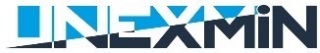 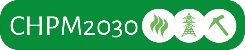 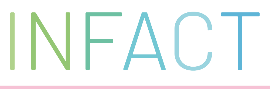 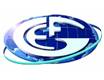 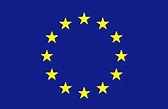 SZERVEZETI ÉLETRövidített jegyzőkönyv a Magyarhoni Földtani Társulat Elnökségének üléséről, 2018. 07. 09.PROGRAMOK IDŐRENDBENSzeptember 6–8.9. Kőzettani és Geokémiai vándorgyűlés – Mátraverebély, Szentkút5Szeptember 10. Mérnökgeológiai és Környezetföldtani Szakosztály – előadóülés – Budapest5Szeptember 17. Tudománytörténeti Szakosztály – előadóülés – Budapest5Szeptember 18. Progeo Földtudományi Természetvédelmi Szakosztály – előadóülés – Budapest5Szeptember 22.Kalapács és sör – a Társulat első egynapos terepgyakorlata – Tatabánya környékén6Szeptember 24. Mérnökgeológiai és Környezetföldtani Szakosztály vezetőségi ülés – Budapest7Október 2. ME, MBFSZ, MAB Föld- és Környezettudományi Szakbizottsága, MFT Nyersanyagföldtani Szakosztály, MBSZ, OMBKE – EIT RawMaterials információs és partnerkereső nap – Budapest7Október 6., 7., 13., 14.Progeo Földtudományi Természetvédelmi Szakosztály, Agrárminisztérium, több nemzeti park igazgatósága és más civil szervezetek – Geotóp napok az országban több helyszínen7Október 15.Tudománytörténeti Szakosztály – előadóülés – Budapest 8BEHARANGOZÓ8EGYÉB PROGRAMOK11PÁLYÁZATOK12ELŐTERJESZTÉS KÉRÉS A 2019. ÉVI TÁRSULATI KITÜNTETÉSEKRE13HÍREK13H2020 projektjeink hírei14